MODELLO DI PROPOSTA DI PROGETTO COMMERCIALE 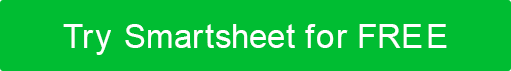 TITOLO DEL PROGETTOINVIATO DATIPO DI PROGETTOTELEFONO / EMAILBILANCIO TOTALE STIMATODATA DELLA PROPOSTAVERSIONE N.DATA DI INIZIO PREVISTADATA DI COMPLETAMENTO PREVISTAFornire nome, titolo, telefono e indirizzo e-mail per ogni stakeholder di seguito.Fornire nome, titolo, telefono e indirizzo e-mail per ogni stakeholder di seguito.Fornire nome, titolo, telefono e indirizzo e-mail per ogni stakeholder di seguito.SPONSOR DEL PROGETTO   Commissioni consegna e campioni del progetto; Fornisce visione e direzione; Accetta la responsabilitàSPONSOR DEL PROGETTO   Commissioni consegna e campioni del progetto; Fornisce visione e direzione; Accetta la responsabilitàSPONSOR DEL PROGETTO   Commissioni consegna e campioni del progetto; Fornisce visione e direzione; Accetta la responsabilitàPROJECT MANAGER   Conferma la necessità del progetto e convalida gli obiettivi; Fornisce specifiche, monitoraggio e consegna complessivaPROJECT MANAGER   Conferma la necessità del progetto e convalida gli obiettivi; Fornisce specifiche, monitoraggio e consegna complessivaPROJECT MANAGER   Conferma la necessità del progetto e convalida gli obiettivi; Fornisce specifiche, monitoraggio e consegna complessivaPARTI INTERESSATE AGGIUNTIVEPARTI INTERESSATE AGGIUNTIVEPARTI INTERESSATE AGGIUNTIVENOME STAKEHOLDERRUOLO DEGLI STAKEHOLDERINFORMAZIONI DI CONTATTOPANORAMICA DEL PROGETTOSOMMARIOOBIETTIVIGIUSTIFICAZIONE AZIENDALECASO PER FAST TRACKDIPENDENZE / PROGETTI CORRELATITECNOLOGIAPANORAMICA DEI RISCHIAMBITO DEL PROGETTOAMBITO DEL PROGETTOASPETTI INTERESSATIASPETTI INTERESSATINELL'AMBITO DI APPLICAZIONENELL'AMBITO DI APPLICAZIONENELL'AMBITO DI APPLICAZIONENELL'AMBITO DI APPLICAZIONEFUORI AMBITOFUORI AMBITOFUORI AMBITOFUORI AMBITORISULTATI FINALIRISULTATI FINALICRONOLOGIA / PIETRE MILIARICRONOLOGIA / PIETRE MILIARICRONOLOGIA / PIETRE MILIARICRONOLOGIA / PIETRE MILIARICRONOLOGIA / PIETRE MILIARICRONOLOGIA / PIETRE MILIARICRONOLOGIA / PIETRE MILIARIPANORAMICAPIETRA MILIAREPIETRA MILIAREPIETRA MILIAREPIETRA MILIAREPIETRA MILIARESCADENZASCADENZARISORSE DI PERSONALERISORSE DI PERSONALERISORSE DI PERSONALERISORSE DI PERSONALERISORSE DI PERSONALERISORSE DI PERSONALERISORSE DI PERSONALEPANORAMICAFUNZIONEFUNZIONEREQUISITI DI CAPACITÀREQUISITI DI CAPACITÀREQUISITI DI CAPACITÀREQUISITI DI CAPACITÀFTEBUDGET DEL PROGETTO / PANORAMICA DEI COSTIBUDGET DEL PROGETTO / PANORAMICA DEI COSTITOTALE GENERALEDOCUMENTI CORRELATIDOCUMENTI CORRELATIDOCUMENTI CORRELATIFUNZIONEDESCRIZIONENOME FILE / POSIZIONE / LINKRECORD DELLE DECISIONI ESECUTIVERECORD DELLE DECISIONI ESECUTIVERECORD DELLE DECISIONI ESECUTIVEDATTEROAPPROVATO DADECISIONE
DISCONOSCIMENTOTutti gli articoli, i modelli o le informazioni fornite da Smartsheet sul sito Web sono solo di riferimento. Mentre ci sforziamo di mantenere le informazioni aggiornate e corrette, non rilasciamo dichiarazioni o garanzie di alcun tipo, esplicite o implicite, circa la completezza, l'accuratezza, l'affidabilità, l'idoneità o la disponibilità in relazione al sito Web o alle informazioni, agli articoli, ai modelli o alla grafica correlata contenuti nel sito Web. Qualsiasi affidamento che fai su tali informazioni è quindi strettamente a tuo rischio.